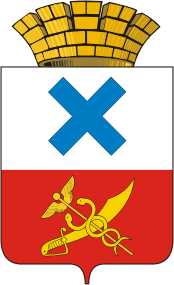 Дума Муниципального образования город ИрбитШестой созывСорок второе заседаниеРЕШЕНИЕот 26 ноября  2015 года № 341г. ИрбитОб утверждении Положения об установке, обеспечении сохранности и демонтаже памятников, мемориальных досок и иных памятных знаков на территории Городского округа «город Ирбит» Свердловской области(в редакции решений Думы от 25.07.2019 № 155, от 28.10.2021 № 339, от 24.11.2022 № 24)В соответствии с Федеральным законом от 25.06.2002 N 73-ФЗ "Об объектах культурного наследия (памятниках истории и культуры) народов Российской Федерации" (в редакции от 13.07.2015 г.), Федеральным законом от 29.12.2004 г. № 188-ФЗ «Жилищный кодекс Российской Федерации» (в редакции от 13.07.2015 г.), Федеральным законом от 29.10.2004 г. № 190-ФЗ «Градостроительный кодекс Российской Федерации (в редакции от 13.07.2015 г.), Законом Свердловской области от 21.06.2004 N 12-ОЗ "О государственной охране объектов культурного наследия (памятников истории и культуры) в Свердловской области" (в редакции от 20.07.2015 г.),  с целью определения единого порядка установки, обеспечения сохранности и демонтажа памятников, мемориальных досок и иных памятных знаков на территории Городского округа «город Ирбит» Свердловской области, руководствуясь Уставом Городского округа «город Ирбит» Свердловской области, Дума Городского округа «город Ирбит» Свердловской областиРЕШИЛА:1. Утвердить Положение об установке, обеспечении сохранности и демонтаже памятников, мемориальных досок и иных памятных знаков на территории Городского округа «город Ирбит» Свердловской области (Приложение N 1).2. Отменить решение Ирбитской городской Думы от 21.06.2001 г. «Об утверждении Положения о порядке установки мемориальных досок в городе Ирбите».3. Настоящее решение опубликовать в общественно-политической газете «Восход» и на официальном сайте Думы Городского округа «город Ирбит» Свердловской области  www.irbitduma.ru4. Контроль за исполнением настоящего решения возложить на постоянную депутатскую комиссию по социальной политике. Глава Муниципального                          Председатель Думы Муниципальногообразования город Ирбит                       образования город Ирбит                  Г.А. Агафонов                                                                Н.В. ВасильевПриложение N 1к решению Думы Муниципального образования город Ирбитот 26 ноября  2015 года  № 341Положение об установке, обеспечении сохранности и демонтаже памятников, мемориальных досок и иных памятных знаков на территории Городского округа «город Ирбит» Свердловской области  (в редакции решения Думы от 25.07.2019 № 155, от 28.10.2021 № 339, от 24.11.2022 № 24)Статья 1. Общие положения1. Основные понятия, используемые в настоящем Положении:1) памятник - скульптурное, архитектурное и другое сооружение (объект), увековечивающее память о выдающемся событии или выдающейся личности;2) мемориальная доска - плита с надписью, которая устанавливается на стенах фасадов зданий или иных сооружений, в интерьерах административных зданий, вблизи мест, связанных с выдающимся событием, жизнью и деятельностью особо выдающейся личности;3) памятный знак - скульптурная или архитектурная композиция, информационная доска (табличка), информирующая о выдающемся событии, о жизни и деятельности особо выдающейся личности.2. Памятники, мемориальные доски, иные памятные знаки устанавливаются в целях увековечения памяти об исторических событиях, а также выдающихся личностях в целях формирования социальной и культурной среды муниципального образования, воспитания в гражданах чувства уважения и любви к его историческим традициям и наследию.3. Все памятники, мемориальные доски, памятные знаки, установленные на территории Городского округа «город Ирбит» Свердловской области, являются его достоянием и частью его историко-культурного наследия, подлежат сохранению, ремонту и реставрации.4. Основаниями для принятия решения об увековечении памяти являются:1) значимость события в истории Городского округа «город Ирбит» Свердловской области  – особое значение события в определенной сфере деятельности, принесший долговременную пользу Городскому округу «город Ирбит» Свердловской области;2) значимость личности в истории Городского округа «город Ирбит» Свердловской области  - наличие официально признанных достижений в государственной, общественной, политической, производственной и хозяйственной деятельности, в науке, технике, литературе, искусстве и спорте, особый вклад личности в определенную сферу деятельности, принесший долговременную пользу Городскому округу «город Ирбит» Свердловской области. (п/п 2 п. 4 в редакции решения Думы от 24.11.2022 № 24)3)  участие  военнослужащего, сотрудника правоохранительных органов  Городского округа «город Ирбит» Свердловской области в военных действиях или специальной  военной операции: а)  погибшего  при исполнении воинского долга или своих служебных обязанностей;б) умершего от ран, контузий, заболеваний, полученных в ходе выполнения боевых задачи или служебных обязанностей независимо от времени наступления указанных последствий;в) пропавшего без вести, умершего в плену, в котором оказался в силу сложившейся боевой обстановки или выполнения служебных обязанностей, но не утративших своей чести и достоинства, не изменившего Родине.5. Управление культуры, физической культуры и спорта Городского округа «город Ирбит» Свердловской области  ведет учет установленных в Городском округе «город Ирбит» Свердловской области  памятников, мемориальных досок, памятных знаков. Вновь установленные памятники, мемориальные доски, памятные знаки вносятся в Реестр объектов культурного наследия Городского округа «город Ирбит» Свердловской области.(п/п 3 п. 4 дополнен решением Думы от 24.11.2022 № 24)Статья 2. Требования, предъявляемые к памятникам, мемориальным доскам и иным памятным знакам1. Архитектурно-художественное решение памятника, мемориальной доски и иного памятного знака не должно противоречить характеру места их установки, особенностям среды, в которую они привносятся как новый элемент.2. Памятники, мемориальные доски и иные памятные знаки должны выполняться из качественных долговечных материалов (мрамора, гранита, чугуна, бронзы). Крепление  мемориальных досок и памятных знаков необходимо предусматривать анкерными болтами.3. Текст на памятнике, мемориальной доске, ином памятном знаке, должен содержать краткое изложение события, которому посвящен памятник, мемориальная доска, иной памятный знак, указание на связь события с конкретным адресом, по которому предполагается установить памятник, мемориальную доску, иной памятный знак, а также даты, указывающие период, в течение которого выдающийся человек или событие были каким-либо образом связаны с данным адресом.В тексте мемориальной доски или ином памятном знаке указываются полностью фамилия, имя, отчество выдающегося человека, в память о котором мемориальная доска, иной памятный знак установлены. Надписи выполняются на русском языке, печатным или прописным шрифтом. При необходимости допускается использование любого другого языка, текст на котором размещается в скобках, за текстом на русском языке.(п.3 в редакции решения Думы от 25.07.2019 № 155)4. Размер мемориальной доски определяется объемом помещаемой информации, наличием портретного изображения, декоративных элементов,  должен быть соразмерен зданию, строению или сооружению, на котором устанавливается, но не более 600мм х 900 мм. При барельефном исполнении мемориальной доски допускается увеличение размеров мемориальной доски.(п.4 в редакции решения Думы от 25.07.2019 № 155)5. В память о выдающейся личности или событии на территории Городского округа «город Ирбит» Свердловской области  устанавливается только один памятник, мемориальная доска или памятный знак.6. Изготовление и установление памятников, мемориальных досок, памятных знаков осуществляется за счет собственных и (или) привлеченных средств инициаторов установления. 7. Установление мемориальных досок, памятных знаков на фасадах (элементах фасадов) зданий, строений, сооружений Городского округа «город Ирбит» Свердловской области  осуществляется только с согласия собственников (владельцев) указанных зданий, строений, сооружений.        Статья 3. Порядок принятия решений об установке памятников, мемориальных досок и иных памятных знаковПамятники, мемориальные доски и иные памятные знаки устанавливаются не ранее чем через пять лет со дня кончины выдающейся личности или даты, когда произошло событие.	Исключение составляют граждане, указанные в подпункте 3 пункта 4 настоящего Положения, по которым решение об установке памятника, мемориальной доски и иного памятного знака может быть принято в иные сроки.(абз. дополнен решением Думы от 24.11.2022 № 24)2. Установление памятников, мемориальных досок и иных  памятных знаков на территории Городского округа «город Ирбит» Свердловской области осуществляется на основании ходатайств органов местного самоуправления Городского округа «город Ирбит» Свердловской области, коллективов предприятий, организаций, учреждений, независимо от форм собственности, общественных организаций, действующих в Городском округе «город Ирбит» Свердловской области, созданных в соответствии с федеральным законодательством, инициативных групп жителей Городского округа «город Ирбит» Свердловской области численностью не менее 50 человек (далее - инициаторы).Инициаторами установления памятников, мемориальных досок и иных  памятных знаков гражданам, указанным в подпункте 3 пункта 4 настоящего Положения, выступают только органы местного самоуправления Городского округа «город Ирбит» Свердловской области.Ходатайства родственников не рассматриваются.(п.2 ст. 3 в редакции решения Думы от 24.11.2022 № 24)3. Ходатайства инициаторов об установке памятников, мемориальных досок и иных памятных знаков в Городском округе «город Ирбит» Свердловской области  оформляются на имя главы Городского округа «город Ирбит» Свердловской области и направляются в Управление культуры, физической культуры и спорта Городского округа «город Ирбит» Свердловской области.Если инициатором увековечения памяти является глава Городского округа «город Ирбит» Свердловской области или администрация Городского округа «город Ирбит» Свердловской области, то ходатайство оформляется на имя председателя Думы Городского округа «город Ирбит» Свердловской области и  направляется в Управление культуры, физической культуры и спорта Городского округа «город Ирбит» Свердловской области.(абз. дополнен решением Думы от 24.11.2022 № 24)4. В ходатайстве инициатора указывается обоснованность увековечения памяти о событии или выдающемся человеке путем установки памятника, мемориальной доски или иного памятного знака;  указывается адрес, по которому предполагается установить памятник, мемориальную доску или иной памятный знак. Ходатайство подписывается руководителем инициатора с указанием его фамилии, имени, отчества, наименования должности и заверяется печатью инициатора (при наличии).К ходатайству прилагаются:1) историческая справка о событии  либо историко-биографическая справка увековечиваемой личности;2) копии архивных документов или копии наградных документов, подтверждающих достоверность события или заслуги увековечиваемой  личности;(п/п 2 п.4 в редакции решения Думы от 24.11.2022 № 24)3) предложение по содержанию текста на памятнике, мемориальной доске или ином памятном знаке,  месту размещения, размеру и материалу;4) фотофиксация места установки памятника, мемориальной доски, иного памятного знака;5) эскиз памятника, мемориальной доски или иного памятного знака;6) письменное согласование с отделом имущественных и земельных отношений (в случае использования муниципального имущества) и отделом архитектуры и градостроительства администрации Городского округа «город Ирбит» Свердловской области эскиза и места установки памятника, мемориальной доски или иного памятного знака;Если инициатором увековечения памяти является глава Городского округа «город Ирбит» Свердловской области или администрация Городского округа «город Ирбит» Свердловской области, то письменного согласования  с отделом имущественных и земельных отношений администрации Городского округа «город Ирбит» Свердловской области, а также с отделом архитектуры и градостроительства администрации Городского округа «город Ирбит» Свердловской области, не требуется.(п/п 6 п.4 в редакции решений Думы от 25.07.2019 № 155, от 24.11.2022 № 24)7) письменное согласие собственника земельного участка, здания, сооружения или иного недвижимого имущества, где предполагается установить памятник, мемориальную доску, иной памятный знак (за исключением случая, когда земельный участок, на котором планируется установить памятник, здание, строение, сооружение, на фасаде (элементе фасада) которого предлагается установить мемориальную доску или иной памятный знак, является муниципальной собственностью Городского округа «город Ирбит» Свердловской области);  8) в случае установления мемориальной доски или памятного знака на фасаде многоквартирного жилого дома или в местах общего пользования многоквартирного жилого дома предоставляется протокол и решение общего собрания жильцов многоквартирного жилого дома, проведенного в соответствии с Жилищным кодексом Российской Федерации. 9) гарантийное письмо с обязательством инициатора установки памятника, мемориальной доски, иного памятного знака об оплате расходов по  изготовлению,  установки, обеспечению торжественного открытия, а также сроками установки;10) гарантийное письмо инициатора установки памятника, мемориальной доски, иного памятного знака с обязательством о постановке его на баланс инициатора, дальнейшем содержании и ремонте (реставрации);11) выписка из протокола собрания коллектива предприятия, организации, учреждения, независимо от формы собственности,  общественной организации, действующей в Городском округе «город Ирбит» Свердловской области и созданной в соответствии с федеральным законодательством,   инициативной группы жителей Городского округа «город Ирбит» Свердловской области численностью не менее 50 человек. К выписке из протокола собрания прилагаются листы регистрации участников собрания в соответствии с утвержденной формой (прилагается).(п/п 11 п. 4 дополнен решением Думы от 24.11.2022 № 24)3. Управление культуры, физической культуры и спорта Городского округа «город Ирбит» Свердловской области в течение двадцати дней проверяет прилагаемые к ходатайству документы на предмет соответствия пункту 2 настоящей статьи, принимает решение о целесообразности (нецелесообразности) увековечения  памяти об историческом событии или предлагаемой личности, направляет принятое решение и ходатайство на рассмотрение в Комиссию по рассмотрению ходатайств о присвоении почетных званий и материалов об увековечении памяти граждан, исторических событий и организаций в Городского округа «город Ирбит» Свердловской области  (далее – Комиссия). 4. Комиссия рассматривает представленное ходатайство и  прилагаемые к нему документы в течение двух месяцев. При необходимости получения дополнительных материалов срок рассмотрения может быть продлен Комиссией, но не более чем на тридцать дней, с уведомлением лиц, являющихся инициаторами.В результате рассмотрения предложений Комиссия принимает одно из следующих решений, утвержденное протоколом:1) поддержать ходатайство об установки памятника, мемориальной доски, иного памятного знака;2) отклонить ходатайство, направить ходатайствующей стороне мотивированный отказ.5. Отдел организационной работы и документообеспечения администрации Городского округа «город Ирбит» Свердловской области  готовит и направляет в  Думу Городского округа «город Ирбит» Свердловской области  проект решения Думы Городского округа «город Ирбит» Свердловской области, протокол Комиссии о вынесенном решении и прилагаемые к ходатайству материалы.  (п.5 в редакции решения Думы от 25.07.2019 № 155)6. Установка памятника, мемориальной доски, иного памятного знака производится на основании решения Думы Городского округа «город Ирбит» Свердловской области. 7. Финансирование работ, связанных с установкой памятника, мемориальных досок, иного памятного знака может осуществляться за счет:1) средств инициаторов ходатайства;2) добровольных взносов и пожертвований юридических и (или) физических лиц.Статья 4. Порядок обеспечения сохранности памятников, мемориальных досок, иных памятных знаков1. Контроль за состоянием и сохранностью памятников, мемориальных досок, иных памятных знаков установленных на территории Городского округа «город Ирбит» Свердловской области в соответствии с настоящим Положением, осуществляет Управление культуры, физической культуры и спорта Городского округа «город Ирбит» Свердловской области  путем ежегодного мониторинга состояния объектов.2. Собственники земельных участков, зданий или иного недвижимого имущества, где установлены памятники, мемориальные доски, иные памятные знаки обязаны обеспечивать их сохранность.3. Финансирование работ, связанных с ремонтом и реставрацией памятников, мемориальных досок, иных памятных знаков не входящих в казну Городского округа «город Ирбит» Свердловской области, осуществляется за счет средств инициаторов ходатайства.Статья 5. Порядок демонтажа памятников, мемориальных досок, иных памятных знаков1. Памятники, мемориальные доски, иные памятные знаки в Городского округа «город Ирбит» Свердловской области  демонтируются:1.1. При проведении работ по ремонту и реставрации здания или памятника, мемориальной доски, иного памятного знака на период проведения указанных работ.1.2. При отсутствии решения Думы Городского округа «город Ирбит» Свердловской области  об установке памятника, мемориальной доски, иного памятного знака.1.3. При неудовлетворительном физическом состоянии памятника, мемориальной доски, иного памятного знака с целью их замены новыми.2. Демонтаж либо перенос памятника, мемориальной доски, иного памятного знака в целях размещения информационно-рекламных объектов не допускается.3. В случае необходимости проведения работ по ремонту здания, фасада или помещения, в котором установлена мемориальная доска, иной памятный знак, демонтаж осуществляется силами инициаторов ремонта объекта с обязательным предварительным уведомлением Управления культуры, физической культуры и спорта Городского округа «город Ирбит» Свердловской области о дате и периоде демонтажа. Согласование осуществляется в письменной форме.По завершении ремонтных работ инициатором ремонта объекта мемориальная доска, иной памятный знак устанавливается собственником (пользователем) объекта на прежнее место.       4. В случае повреждения мемориальной доски при проведении работ по ремонту здания, фасада или помещения реставрацию данной доски осуществляет инициатором ремонта объекта, на котором установлена мемориальная доска.5. Демонтаж самовольно установленного памятника, мемориальной доски, иного памятного знака осуществляется в соответствии с правовым актом, принятым администрацией Городского округа «город Ирбит» Свердловской области. Основанием для подготовки правового акта о демонтаже памятника, мемориальной доски, иного памятного знака являются документы, представленные Управлением культуры, физической культуры и спорта Городского округа «город Ирбит» Свердловской области  (официальное письмо и акт о выявлении самовольно установленного памятника, мемориальной доски, иного памятного знака, фотофиксация и сведения о юридических или физических лицах, установивших памятник, мемориальную доску, иной памятный знак).В случае  установления  администрацией Городского округа «город Ирбит» Свердловской области инициатора самовольно установленного  памятника, мемориальной доски, иного памятного знака затраты связанные с демонтажем могут быть предъявлены инициатору установки памятника, мемориальной доски, иного памятного знака. Статья 6. Узаконение ранее установленных памятников, мемориальных досок, иных памятных знаков.          1.Управление культуры, физической культуры и спорта Городского округа «город Ирбит» Свердловской области направляет в Комиссию ходатайство об узаконении ранее установленного памятника, мемориальной доски, иного памятного знака, либо ходатайство о демонтаже ранее установленного памятника, мемориальной доски, иного памятного знака. В случае ходатайства об узаконении ранее установленного памятника, мемориальной доски, иного памятного знака, к ходатайству прилагаются:1) историческая справка о событии  либо историко-биографическая справка увековечиваемой личности;2) копии архивных документов, подтверждающих достоверность события или заслуги увековечиваемой  личности (при наличии таковых);3) фотофиксация места установки памятника, мемориальной доски, иного памятного знака;4) письменное согласование с отделом имущественных и земельных отношений администрации Городского округа «город Ирбит» Свердловской области (в случае использования муниципального имущества) и отделом архитектуры и градостроительства администрации Городского округа «город Ирбит» Свердловской области места установки памятника, мемориальной доски или иного памятного знака;(п/п 4 в редакции решения Думы от 25.07.2019 № 155)5) письменное согласие собственника земельного участка, здания, сооружения или иного недвижимого имущества, где установлен памятник, мемориальная доска, иной памятный знак (за исключением случая, когда земельный участок, на котором установлен памятник, здание, строение, сооружение, на фасаде (элементе фасада) которого установлена мемориальная доска или иной памятный знак, является муниципальной собственностью Городского округа «город Ирбит» Свердловской области);  В случае ходатайства о демонтаже ранее установленного памятника, мемориальной доски, иного памятного знака, в ходатайстве обосновывается отсутствие значимости события в истории Городского округа «город Ирбит» Свердловской области  или значимости личности в истории Городского округа «город Ирбит» Свердловской области.           2.Комиссия рассматривает представленное ходатайство и  прилагаемые к нему документы в течение двух месяцев. При необходимости получения дополнительных материалов срок рассмотрения может быть продлен Комиссией, но не более чем на тридцать дней.        3.В результате рассмотрения ходатайства Комиссия принимает одно из следующих решений, утвержденное протоколом:1) поддержать  либо отклонить ходатайство об узаконении ранее установленного памятника, мемориальной доски, иного памятного знака;2) поддержать либо отклонить ходатайство о демонтаже ранее установленного памятника, мемориальной доски, иного памятного знака, направить ходатайствующей стороне мотивированный ответ.Протокол Комиссии направляется в Управление культуры, физической культуры и спорта Городского округа «город Ирбит» Свердловской области.          4. На основании полученного протокола Комиссии Управление культуры, физической культуры и спорта Городского округа «город Ирбит» Свердловской области  готовит проект решения Думы Городского округа «город Ирбит» Свердловской области  и предоставляет его с прилагаемыми материалами  главе Городского округа «город Ирбит» Свердловской области  для направления  в Думу Городского округа «город Ирбит» Свердловской области.         5.Дума Городского округа «город Ирбит» Свердловской области  принимает решение об узаконении ранее установленного памятника, мемориальной доски, иного памятного знака либо о демонтаже  ранее установленного памятника, мемориальной доски, иного памятного знака.  Решение Думы Городского округа «город Ирбит» Свердловской области  направляется для исполнения главе Городского округа «город Ирбит» Свердловской области.Приложение к Положению об установке, обеспечении сохранности и демонтаже памятников, мемориальных досок и иных памятных знаков на территории Городского округа «город Ирбит» Свердловской областиЛИСТ РЕГИСТРАЦИИучастников собрания  _________________________________________________________________по выдвижению инициативы                                                                     (указать название  трудового коллектива, общественной организации или группы граждан)установления на территории Городского округа «город Ирбит» Свердловской области ________________________________________                                                                                                                                                                                        (указать: памятника, мемориальной доски или иного памятного знака)  ____________________________________________________________                                                                                         (указать имя гражданина или название события)Место проведения собрания:  _______________________________________________________                                                                                                            (город, адрес)Дата проведения собрания:  _________________Время начала регистрации участников: _____ час. _____ мин.Время окончания регистрации участников: _____ час. _____ мин.№ п/пФамилия, имя, отчествоМесто работы, занимаемая должность(вид деятельности)Реквизиты документа, удостоверяющего личностьАдрес местожительстваДата внесения подписиПодпись участника 123456712